Hazem 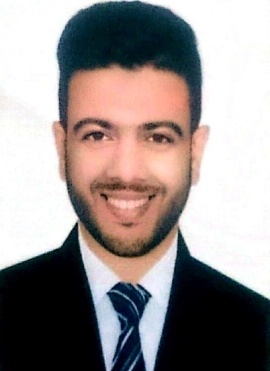  Arabic language teacher for non - Arabic speakers. Hazem.381207@2freemail.com      - Looking for a position where I can improve the level of non-Arabic speaking students through active learning strategies and strategies that meet their needs and abilities, and help them to improve Arabic language, enabling them to be active members of the community in the future. In addition, to provide students with the latest scientific and technological materials that enhance their learning potential, the ability to apply the 21st century skills in the educational process, making them more active and relevant to reality.Educational qualifications and trainings:A course for the preparation and development of teachers of Arabic language for non-Arabic speakers, at Bait Aljouda Consultation and Training (BACT Education) with the approval of the Knowledge and Human Development Authority in Dubai (KHDA) - United Arab Emirates, Dubai, March 2018.A Bachelor of Education, First Semester, Department of Science, University of Damanhur, Egypt. Year of Graduation (2014), General Assessment (good - 78.8).- Basic concepts of active learning (education, active learning, independent learning, individual differences, etc.).- Learning aspects and skills of formulating behavioral goals.- Behavioral objectives (concept, characteristics, formulation).- Teaching strategies for active learning and thinking, and innovation skills.- Evaluation methods and formative assessment, and classroom management skills.- Basic educational theories and their educational application in the classroom.- The concept and types of language as well as the distinctive characteristics of the Arabic language for non-native speakers.- Objectives of teaching Arabic to non-Arabic speakers.- Difficulties in learning and teaching Arabic to non-native speakers and how to overcome them.- Language skills (listening, speaking, reading, writing, concepts, stages, sub-skills).- Skills of designing activities to develop Arabic language skills for non-native speakers.- Skills of designing observation cards to assess the skills of Arabic language for non-native speakers. - Arabic language skills and activation through the classification of the skills of innovation.- The integrated curriculum for Arabic language skills for non-native speakers.Experience:BUDS General School, Dubai, till now (February  2017).Arabic language teacher for non-native speakers from the first to the fifth grade. - Supporting students in class by encouraging them to speak Arabic at every stage.- Conducting diagnostic tests and discovering individual differences among students and observing them during the educational process.- Setting the monthly tests and taking into account individual differences between students.- Developing curriculums and studying plans taking into consideration individual differences among students and taking them into account in accordance with the national agenda and moral values.- Developing a curriculum for junior students at each grade stage.- Creating work papers that serve the curriculum and develop the four skills of students and take into account individual differences.- Linking the curriculum to the real life of the student and activating the active learning strategies.Tahrir Private School, Damanhur City, Egypt (2016-2017). Ismail El Habrouk Experimental Language School, Damanhur City, Egypt (2014-2016).  Skills:   Computer Skills:- Software programs (Word program - Excel program - PowerPoint program .....)- The International Computer Driving License (ICDL) from the Ministry of Education in the Arab Republic of Egypt 2014.  Languages Skills:- Arabic language as a Mother Language.- English Language Course in Egypt 2013.  Life Skills:-The ability to work under pressure.-The ability to work within a team.-The ability to solve problemsEducational Salons:- A cultural seminar about the Special needs students and how to deal with them at the BACT Center (BACT Education), Dubai, United Arab Emirates 2017.- Educational Salon on the integration process and how it can be used to integrate stakeholders in the educational process at BACT Education Center, Dubai, United Arab Emirates 2017.- Educational salon on how to be a successful manager at the BACT Education Center, Dubai, United Arab Emirates.- Cultural Seminar on the Technical Teacher at BACT Education Center, Dubai, United Arab Emirates.Personal information :- Address: United Arab Emirates - Sharjah - Cooperation.- Nationality: Egyptian- Marital status: Single.- Date of birth: 6 January 1992.